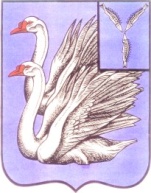 КАЛИНИНСКОЕ РАЙОННОЕ СОБРАНИЕ КАЛИНИНСКОГО МУНИЦИПАЛЬНОГО РАЙОНАСАРАТОВСКОЙ ОБЛАСТИР Е Ш Е Н И Ег. Калининск     от 30 сентября 2021 г.  №  58-388О внесении изменений в Устав Калининского муниципального района  Саратовской областиНа основании Федерального закона от 6 октября 2003 года № 131-ФЗ «Об общих принципах организации местного самоуправления в Российской Федерации, руководствуясь Уставом Калининского муниципального района Саратовской области Калининское районное Собрание Калининского муниципального района Саратовской области, РЕШИЛО:1.  Внести в Устав Калининского муниципального района Саратовской области, принятый на референдуме 22 декабря 1996 года (с изменениями и дополнениями, внесенными решениями районного Совета от 07.06.2000 г. № 6-28, от 08.09.2000 г. №8-38, от 24.06.2005 г. №39-252, от 14.12.2005 г. № 47-284, решениями районного Собрания от 24.07.2008 г.  №39-457, от 01.11.2011 г. №8-86, от 27.08.2012 г. №16-168, от 05.04.2013 г. №25-225, от 10.12.2013г. №36-286, от 23.05.2014 г. №41-323, от 05.03.2015 г. №49-373, от 02.09.2015 г. № 52-402, от 30.05.2016 № 58-449, от 01.11.2016 г. № 2-17, от  26 июля 2017г.№ 8-58, от 05.07.2018 г. № 17-126, от 01.03.2019 г. № 27-183, от 04.12.2019 г. № 34-248, от 22.09.2020 г. № 45-311, от 02.04.2021 г. № 53-354) следующие изменения: 1.1) п. 22 ч. 1 ст. 3 изложить в следующей редакции:«22) создание, развитие и обеспечение охраны лечебно-оздоровительных местностей и курортов местного значения на территории муниципального района, а также осуществление муниципального контроля в области охраны и использования особо охраняемых природных территорий местного значения».1.2) дополнить ч. 1 ст. 3.1. п. 16 следующего содержания:«16. осуществление мероприятий по оказанию помощи лицам, находящимся в состоянии алкогольного, наркотического или иного токсического опьянения»1.3)  п. 2 ст. 3.2. изложить в следующей редакции:«2. Организация и осуществление видов муниципального контроля регулируются Федеральным законом от 31 июля 2020 года N 248-ФЗ "О государственном контроле (надзоре) и муниципальном контроле в Российской Федерации»;1.4) п. 5 ч. 3 ст. 11 исключить;1.5.)  ст. 11 дополнить ч. 6  следующего содержания:«6. По проектам генеральных планов, проектам правил землепользования и застройки, проектам планировки территории, проектам межевания территории, проектам правил благоустройства территорий, проектам, предусматривающим внесение изменений в один из указанных утвержденных документов, проектам решений о предоставлении разрешения на условно разрешенный вид использования земельного участка или объекта капитального строительства, проектам решений о предоставлении разрешения на отклонение от предельных параметров разрешенного строительства, реконструкции объектов капитального строительства, вопросам изменения одного вида разрешенного использования земельных участков и объектов капитального строительства на другой вид такого использования при отсутствии утвержденных правил землепользования и застройки проводятся публичные слушания или общественные обсуждения в соответствии с законодательством о градостроительной деятельности»;1.6) ч. 4 ст. 11 изложить в следующей редакции:«4. Порядок организации и проведения публичных слушаний определяется нормативными правовыми актами Калининского районного Собрания Калининского муниципального района и должен предусматривать заблаговременное оповещение жителей Калининского муниципального района о времени и месте проведения публичных слушаний, заблаговременное ознакомление с проектом муниципального правового акта, в том числе посредством его размещения на официальном сайте органа местного самоуправления в информационно-телекоммуникационной сети "Интернет" или в случае, если орган местного самоуправления не имеет возможности размещать информацию о своей деятельности в информационно-телекоммуникационной сети "Интернет", на официальном сайте Правительства Саратовской области или муниципального образования с учетом положений Федерального закона от 9 февраля 2009 года № 8-ФЗ «Об обеспечении доступа к информации о деятельности государственных органов и органов местного самоуправления» (далее в настоящей статье - официальный сайт), возможность представления жителями Калининского муниципального района своих замечаний и предложений по вынесенному на обсуждение проекту муниципального правового акта, в том числе посредством официального сайта, другие меры, обеспечивающие участие в публичных слушаниях жителей Калининского муниципального района, опубликование (обнародование) результатов публичных слушаний, включая мотивированное обоснование принятых решений, в том числе посредством их размещения на официальном сайте.1.7) ч. 1 ст. 28 дополнить пунктами следующего содержания:«-	принимает решение о реализации проекта муниципально-частного партнерства, если публичным партнером является муниципальный район либо планируется проведение совместного конкурса с участием муниципального района (за исключением случая, в котором планируется проведение совместного конкурса с участием Российской Федерации, субъекта Российской Федерации);- определяет орган местного самоуправления муниципального района, уполномоченный на осуществление полномочий в сфере муниципально-частного партнерства».1.8) п. 8 ч. 1 ст. 29 изложить в следующей редакции:«8)  прекращения гражданства Российской Федерации либо гражданства иностранного государства - участника международного договора Российской Федерации, в соответствии с которым иностранный гражданин имеет право быть избранным в органы местного самоуправления, наличия гражданства (подданства) иностранного государства либо вида на жительство или иного документа, подтверждающего право на постоянное проживание на территории иностранного государства гражданина Российской Федерации либо иностранного гражданина, имеющего право на основании международного договора Российской Федерации быть избранным в органы местного самоуправления, если иное не предусмотрено международным договором Российской Федерации»;1.9) ч. 3 ст. 43 изложить в следующей редакции:«Устав Калининского муниципального района, муниципальный правовой акт о внесении изменений и дополнений в устав Калининского муниципального района подлежат официальному опубликованию (обнародованию) после их государственной регистрации и вступают в силу после их официального опубликования (обнародования). Глава Калининского муниципального района обязан опубликовать (обнародовать) зарегистрированные устав Калининского муниципального района, муниципальный правовой акт о внесении изменений и дополнений в устав Калининского муниципального района в течение семи дней со дня поступления из территориального органа уполномоченного федерального органа исполнительной власти в сфере регистрации уставов муниципальных образований уведомления о включении сведений об уставе Калининского муниципального района, муниципальном правовом акте о внесении изменений в устав муниципального образования в государственный реестр уставов муниципальных образований субъекта Российской Федерации, предусмотренного частью 6 статьи 4 Федерального закона от 21 июля 2005 года N 97-ФЗ "О государственной регистрации уставов муниципальных образований».	2. Настоящее решение вступает в силу со дня его официального опубликования после государственной регистрации.Глава муниципального района                                                       В.Г. ЛазаревПредседатель районного Собрания                                                     С.С.  Нугаев   